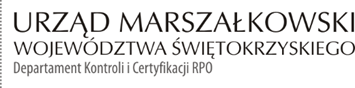 KC-I.432.57.2022                                                                             Kielce, dn. 08.03.2022 r.Gmina Nowa Słupia  ul. Rynek 126-006 Nowa SłupiaINFORMACJA POKONTROLNA NR KC-I.432.57.2022/AK-3z kontroli realizacji projektu nr RPSW.03.03.00-26-0070/17 pn. „Poprawa efektywności energetycznej w budynkach użyteczności publicznej – Gmina Nowa Słupia – II etap”, realizowanego w ramach Działania 3.3 „Poprawa efektywności energetycznej w sektorze publicznym i mieszkaniowym”, 3 Osi priorytetowej „Efektywna i zielona energia”, Regionalnego Programu Operacyjnego Województwa Świętokrzyskiego na lata 2014 – 2020, polegającej na weryfikacji dokumentów w zakresie prawidłowości przeprowadzenia właściwych procedur dotyczących udzielania zamówień publicznych, przeprowadzonej na dokumentach w siedzibie Instytucji Zarządzającej Regionalnym Programem Operacyjnym Województwa Świętokrzyskiego na lata 2014 – 2020 w dniach 31.01.2022-04.02.2022 r. oraz na dokumentach zamieszczonych przez Beneficjenta w systemie SL 2014 w dniu: 02.03.2022 r.I. INFORMACJE OGÓLNE:1. Nazwa i adres badanego Beneficjenta:  Gmina Nowa Słupia    ul. Rynek 1  26-006 Nowa Słupia2. Status prawny Beneficjenta:    Wspólnoty samorządoweII. PODSTAWA PRAWNA KONTROLI:Niniejszą kontrolę przeprowadzono na podstawie art. 23 ust. 1 w związku z art. 22 ust. 4 ustawy z dnia 11 lipca 2014 r. o zasadach realizacji programów w zakresie polityki spójności finansowanych w perspektywie finansowej 2014-2020 (Dz.U. z 2020 r., poz. 818 j.t.).III. OBSZAR I CEL KONTROLI:1. 	Cel kontroli stanowi weryfikacja dokumentów w zakresie prawidłowości przeprowadzenia przez Beneficjenta właściwych procedur dotyczących udzielania zamówień publicznych 
w ramach realizacji projektu nr RPSW.03.03.00-26-0070/17.2.	Weryfikacja obejmuje dokumenty dotyczące udzielania zamówień publicznych związanych z wydatkami przedstawionymi przez Beneficjenta we wniosku o płatność nr RPSW.03.03.00-26-0070/17-008.3. Kontrola przeprowadzona została przez Zespół Kontrolny złożony z pracowników Departamentu Kontroli i Certyfikacji RPO Urzędu Marszałkowskiego Województwa Świętokrzyskiego z siedzibą w Kielcach, w składzie:-  Agata Kowalik – Główny Specjalista (kierownik Zespołu Kontrolnego),-  Anna Zapała-Śledź – Główny Specjalista (członek Zespołu Kontrolnego).IV. USTALENIA SZCZEGÓŁOWE:W wyniku dokonanej w dniach od 31.01.2022 do 04.02.2022 r. oraz w dniu 02.03.2022 r. weryfikacji dokumentów dotyczących zamówień udzielonych w ramach projektu nr RPSW.03.03.00-26-0070/17, przesłanych do Instytucji Zarządzającej Regionalnym Programem Operacyjnym Województwa Świętokrzyskiego na lata 2014 – 2020 przez Beneficjenta za pośrednictwem Centralnego systemu teleinformatycznego SL2014, Zespół Kontrolny ustalił, że Beneficjent na podstawie art. 275 ust. 1 ustawy z dnia 11.09.2019 r. – Prawo zamówień publicznych (Dz.U. z 2019 r., poz. 2019 z. późń. zm.) przeprowadził postępowanie o udzielenie zamówienia publicznego, które zostało wszczęte w dniu 20.04.2021 r. poprzez zamieszczenie ogłoszenia o zamówieniu w Biuletynie Zamówień Publicznych pod numerem 2021/BZP00003051/01/01. Celem przedmiotowego postępowania była termomodernizacja budynków na terenie Gminy Nowa Słupia. Zamówienie zostało podzielone na 4 zadania:Zadanie 1 pn. „Termomodernizacja istniejącego budynku Publicznej Szkoły Podstawowej w Jeleniowie”. Efektem rozstrzygnięcia ww. postępowania w ramach 
zadania było podpisanie w dniu 15.06.2021 r. umowy nr 121/2021 r. o wykonanie robót budowlanych, pomiędzy Zamawiającym a Zakładem Remontowo-Budowlanym „IZOL - BUD Dariusz Domasko, Podgórze 39A, 26-010 Bodzentyn. Wartość wynagrodzenia wyniosła 1 597 477,74,00 PLN brutto. W dniu 25.10.2021 r. podpisano Aneks nr 1 do umowy nr 121/2021, zmiany były zgodne z § 41 oraz § 62 ww. umowy. Potwierdzeniem terminowego wykonania przedmiotu zamówienia jest Protokół odbioru końcowego spisany w dniu 30.11.2021 r. Zadanie 2 pn. „Termomodernizacja istniejącego budynku Publicznej Szkoły Podstawowej w Mirocicach”. Efektem rozstrzygnięcia zadania w ramach ww. postępowania było podpisanie w dniu 15.06.2021 r. umowy nr 120/2021 r. o wykonanie robót budowlanych, pomiędzy Zamawiającym a PP Europrofil Grzegorz Zimnicki, ul. Zagnańska 71, 25-558 Kielce. Wartość wynagrodzenia wyniosła 1 464 883,20 PLN brutto. W dniu 05.11.2021 r. podpisano Aneks nr 1 do umowy nr 120/2021, zmiany były zgodne z § 41 oraz § 62 ww. umowy. Potwierdzeniem terminowego wykonania przedmiotu zamówienia jest Protokół odbioru końcowego spisany w dniu 20.12.2021 r. Zadanie 3 pn. „Termomodernizacja istniejącego budynku Publicznej Szkoły Podstawowej w Starej Słupi”. Efektem rozstrzygnięcia zadania w ramach ww. postępowania było podpisanie w dniu 15.06.2021 r. umowy nr 122/2021 r. o wykonanie robót budowlanych, pomiędzy Zamawiającym a Zakładem Remontowo-Budowlanym „IZOL - BUD” Dariusz Domasko, Podgórze 39A, 26-010 Bodzentyn. Wartość wynagrodzenia wyniosła 1 467 792,65 PLN. W dniu 25.10.2021 r. podpisano Aneks nr 1 do umowy nr 122/2021, zmiany były zgodne z § 41 oraz § 62 ww. umowy. Potwierdzeniem terminowego wykonania przedmiotu zamówienia jest Protokół odbioru końcowego spisany w dniu 30.11.2021 r. Zadanie 4 pn. „Termomodernizacja istniejącego budynku Publicznej Szkoły Podstawowej w Nowej Słupi”. Efektem rozstrzygnięcia zadania w ramach ww. postępowania było podpisanie w dniu 15.06.2021 r. umowy nr 119/2021 r. o wykonanie robót budowlanych, pomiędzy Zamawiającym a PJM INVEST sp. z o. o., sp. k., ul. Witosa 66 D, 25-561 Kielce. Termin zakończenia realizacji przedmiotu umowy ustalono na 16 miesięcy od dnia podpisania umowy. Beneficjent we wniosku o płatność nr RPSW.03.03.00-26-0070/17 nie przedstawił do rozliczenia wydatków związanych z umową nr 119/2021 r.W wyniku weryfikacji przedmiotowego postepowania nie stwierdzono błędów i uchybień.Lista sprawdzająca stanowi dowód nr 1 do niniejszej informacji pokontrolnej.V. REKOMENDACJE I ZALECENIA POKONTROLNE:Zespół kontrolny odstąpił od sporządzenia zaleceń pokontrolnych.       Niniejsza informacja pokontrolna zawiera 4 strony oraz 1 dowód, który dostępny jest 
do wglądu w siedzibie Departamentu Kontroli i Certyfikacji RPO, ul. Wincentego Witosa 86, 25 – 561 Kielce. Dokument sporządzono w dwóch jednobrzmiących egzemplarzach, z których jeden zostaje przekazany Beneficjentowi. Drugi egzemplarz oznaczony terminem „do zwrotu” należy odesłać na podany powyżej adres w terminie 14 dni od dnia otrzymania Informacji pokontrolnej.       Jednocześnie informuje się, iż w ciągu 14 dni od dnia otrzymania Informacji pokontrolnej Beneficjent może zgłaszać do Instytucji Zarządzającej pisemne zastrzeżenia, co do ustaleń                   w niej zawartych. Zastrzeżenia przekazane po upływie wyznaczonego terminu nie będą uwzględnione.       Kierownik Jednostki Kontrolowanej może odmówić podpisania Informacji pokontrolnej informując na piśmie Instytucję Zarządzającą o przyczynach takiej decyzji.Kontrolujący:      IMIĘ I NAZWISKO: Agata Kowalik                  …………………………..IMIĘ I NAZWISKO: Anna Zapał-Śledź             …………………………..								 Kontrolowany/a:                                                                                  .…………………………………